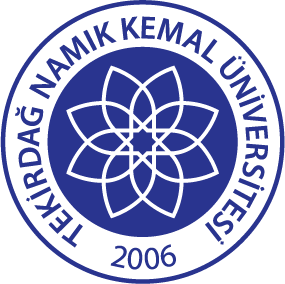 TNKÜAĞIZ VE DİŞ SAĞLIĞIUYGULAMA VE ARAŞTIRMA MERKEZİ   EL HİJYENİ GÖZLEM FORMUDoküman No:EYS-FRM-243TNKÜAĞIZ VE DİŞ SAĞLIĞIUYGULAMA VE ARAŞTIRMA MERKEZİ   EL HİJYENİ GÖZLEM FORMUHazırlama Tarihi:05.01.2022TNKÜAĞIZ VE DİŞ SAĞLIĞIUYGULAMA VE ARAŞTIRMA MERKEZİ   EL HİJYENİ GÖZLEM FORMURevizyon Tarihi:--TNKÜAĞIZ VE DİŞ SAĞLIĞIUYGULAMA VE ARAŞTIRMA MERKEZİ   EL HİJYENİ GÖZLEM FORMURevizyon No:0TNKÜAĞIZ VE DİŞ SAĞLIĞIUYGULAMA VE ARAŞTIRMA MERKEZİ   EL HİJYENİ GÖZLEM FORMUToplam Sayfa Sayısı:25 ENDİKASYON GÖZLEMİ5 ENDİKASYON GÖZLEMİ5 ENDİKASYON GÖZLEMİ5 ENDİKASYON GÖZLEMİ5 ENDİKASYON GÖZLEMİ5 ENDİKASYON GÖZLEMİ5 ENDİKASYON GÖZLEMİ5 ENDİKASYON GÖZLEMİ5 ENDİKASYON GÖZLEMİ5 ENDİKASYON GÖZLEMİ5 ENDİKASYON GÖZLEMİ5 ENDİKASYON GÖZLEMİ5 ENDİKASYON GÖZLEMİ5 ENDİKASYON GÖZLEMİ5 ENDİKASYON GÖZLEMİ5 ENDİKASYON GÖZLEMİ5 ENDİKASYON GÖZLEMİ5 ENDİKASYON GÖZLEMİ5 ENDİKASYON GÖZLEMİ5 ENDİKASYON GÖZLEMİ5 ENDİKASYON GÖZLEMİ5 ENDİKASYON GÖZLEMİ5 ENDİKASYON GÖZLEMİ5 ENDİKASYON GÖZLEMİ5 ENDİKASYON GÖZLEMİ5 ENDİKASYON GÖZLEMİ5 ENDİKASYON GÖZLEMİHASTA İLE TEMAS ÖNCESİHASTA İLE TEMAS ÖNCESİHASTA İLE TEMAS ÖNCESİHASTA İLE TEMAS ÖNCESİASEPTİK İŞLEMLER ÖNCESİASEPTİK İŞLEMLER ÖNCESİASEPTİK İŞLEMLER ÖNCESİVÜCUT SIVILARININ BULAŞMA RİSKİ SONRASIVÜCUT SIVILARININ BULAŞMA RİSKİ SONRASIVÜCUT SIVILARININ BULAŞMA RİSKİ SONRASIVÜCUT SIVILARININ BULAŞMA RİSKİ SONRASIVÜCUT SIVILARININ BULAŞMA RİSKİ SONRASIHASTA İLE TEMAS SONRASIHASTA İLE TEMAS SONRASIHASTA İLE TEMAS SONRASIHASTA İLE TEMAS SONRASIHASTA İLE TEMAS SONRASIHASTA ÇEVRESİ İLE TEMAS SONRASIHASTA ÇEVRESİ İLE TEMAS SONRASIHASTA ÇEVRESİ İLE TEMAS SONRASIHASTA ÇEVRESİ İLE TEMAS SONRASIHASTA ÇEVRESİ İLE TEMAS SONRASIFIRSA TYIKAM AOVMAOVMAFIRSA TYIKAM AOVMAFIRSA TYIKAM AYIKAM AOVMAOVMAFIRSA TYIKAM AYIKAM AOVMAOVMAFIRSA TYIKAM AYIKAM AOVMAOVMACerrahi Lokal AmeliyathaneCerrahi Lokal AmeliyathaneDOKTORDOKTORDOKTORCerrahi Lokal AmeliyathaneCerrahi Lokal AmeliyathaneHEMŞİREHEMŞİREHEMŞİRECerrahi Lokal AmeliyathaneCerrahi Lokal AmeliyathaneDİĞER SAĞ PERDİĞER SAĞ PERDİĞER SAĞ PERCerrahi Lokal AmeliyathaneCerrahi Lokal AmeliyathaneTEMİZLİKTEMİZLİKTEMİZLİKCerrahi Lokal AmeliyathaneCerrahi Lokal AmeliyathanePedodontiPedodontiDOKTORDOKTORDOKTORPedodontiPedodontiHEMŞİREHEMŞİREHEMŞİREPedodontiPedodontiDİĞER SAĞ PERDİĞER SAĞ PERDİĞER SAĞ PERPedodontiPedodontiTEMİZLİKTEMİZLİKTEMİZLİKPedodontiPedodontiCerrahi KlinikCerrahi KlinikDOKTORDOKTORDOKTORCerrahi KlinikCerrahi KlinikHEMŞİREHEMŞİREHEMŞİRECerrahi KlinikCerrahi KlinikDİĞER SAĞ PERDİĞER SAĞ PERDİĞER SAĞ PERCerrahi KlinikCerrahi KlinikTEMİZLİKTEMİZLİKTEMİZLİKCerrahi KlinikCerrahi KlinikToplamToplamDOKTORDOKTORDOKTORToplamToplamHEMŞİREHEMŞİREHEMŞİREToplamToplamDİĞER SAĞPERDİĞER SAĞPERDİĞER SAĞPERToplamToplamTEMİZLİKTEMİZLİKTEMİZLİKToplamToplamHASTA İLE TEMAS ÖNCESİHASTA İLE TEMAS ÖNCESİHASTA İLE TEMAS ÖNCESİHASTA İLE TEMAS ÖNCESİASEPTİK İŞLEMLER ÖNCESİASEPTİK İŞLEMLER ÖNCESİASEPTİK İŞLEMLER ÖNCESİASEPTİK İŞLEMLER ÖNCESİVÜCUT SIVILARININ BULAŞMA RİSKİSONRASIVÜCUT SIVILARININ BULAŞMA RİSKİSONRASIVÜCUT SIVILARININ BULAŞMA RİSKİSONRASIVÜCUT SIVILARININ BULAŞMA RİSKİSONRASIHASTA İLE TEMAS SONRASIHASTA İLE TEMAS SONRASIHASTA İLE TEMAS SONRASIHASTA İLE TEMAS SONRASIHASTA İLE TEMAS SONRASIHASTA İLE TEMAS SONRASIHASTA ÇEVRESİİLE TEMAS SONRASIHASTA ÇEVRESİİLE TEMAS SONRASIHASTA ÇEVRESİİLE TEMAS SONRASIHASTA ÇEVRESİİLE TEMAS SONRASIHASTA ÇEVRESİİLE TEMAS SONRASIFIRSATYIKAMAYIKAMAOVMAFIRSATFIRSATYIKAMAOVMAFIRSATYIKAMAYIKAMAOVMAFIRSATFIRSATYIKAMAYIKAMAOVMAOVMAFIRSATYIKAMAYIKAMAOVMAOVMAOVMACerrahiklinikCerrahiklinikCerrahiLokalCerrahiLokalPedodontiPedodontiGENEL TOPLAMGENEL TOPLAMGENEL TOPLAMGENEL TOPLAMGENEL TOPLAMHazırlayan Birim SorumlusuHazırlayan Birim SorumlusuHazırlayan Birim SorumlusuHazırlayan Birim SorumlusuHazırlayan Birim SorumlusuHazırlayan Birim SorumlusuHazırlayan Birim SorumlusuHazırlayan Birim SorumlusuKontrol EdenKalite Yönetim TemsilcisiKontrol EdenKalite Yönetim TemsilcisiKontrol EdenKalite Yönetim TemsilcisiKontrol EdenKalite Yönetim TemsilcisiKontrol EdenKalite Yönetim TemsilcisiKontrol EdenKalite Yönetim TemsilcisiKontrol EdenKalite Yönetim TemsilcisiKontrol EdenKalite Yönetim TemsilcisiOnaylayan BaşhekimOnaylayan BaşhekimOnaylayan BaşhekimOnaylayan BaşhekimOnaylayan BaşhekimOnaylayan BaşhekimOnaylayan BaşhekimOnaylayan BaşhekimOnaylayan BaşhekimOnaylayan BaşhekimOnaylayan BaşhekimEL HİJYENİ GÖZLEM FORMUEL HİJYENİ GÖZLEM FORMUEL HİJYENİ GÖZLEM FORMUEL HİJYENİ GÖZLEM FORMUEL HİJYENİ GÖZLEM FORMUEL HİJYENİ GÖZLEM FORMUEL HİJYENİ GÖZLEM FORMUEL HİJYENİ GÖZLEM FORMUEL HİJYENİ GÖZLEM FORMUEL HİJYENİ GÖZLEM FORMUEL HİJYENİ GÖZLEM FORMUEL HİJYENİ GÖZLEM FORMUEL HİJYENİ GÖZLEM FORMUEL HİJYENİ GÖZLEM FORMUEL HİJYENİ GÖZLEM FORMUEL HİJYENİ GÖZLEM FORMUEL HİJYENİ GÖZLEM FORMUEL HİJYENİ GÖZLEM FORMUBÖLÜMBÖLÜMGÖZLEMCİNİN ADI SOYADIGÖZLEMCİNİN ADI SOYADIGÖZLEM TARİH VE SAATİGÖZLEM TARİH VE SAATİÜNVANHASTA İLETEMAS ÖNCESİHASTA İLETEMAS ÖNCESİHASTA İLETEMAS ÖNCESİASEPTİK İŞLEMLER ÖNCESİASEPTİK İŞLEMLER ÖNCESİASEPTİK İŞLEMLER ÖNCESİASEPTİK İŞLEMLER ÖNCESİVÜCUT SIVILARININ BULAŞMA RİSKİ SONRASIVÜCUT SIVILARININ BULAŞMA RİSKİ SONRASIVÜCUT SIVILARININ BULAŞMA RİSKİ SONRASIHASTA İLE TEMAS SONRASIHASTA İLE TEMAS SONRASIHASTA İLE TEMAS SONRASIHASTA İLE TEMAS SONRASIHASTA ÇEVRESİ İLE TEMAS SONRASIHASTA ÇEVRESİ İLE TEMAS SONRASIHASTA ÇEVRESİ İLE TEMAS SONRASIÜNVANFIRSATYIKAMAOVMAFIRSATFIRSATYIKAMAOVMAFIRSATYIKAMAOVMAFIRSATFIRSATYIKAMAOVMAFIRSATYIKAMAOVMA*FIRSAT : El hijyeni eylemini gerektiren durumu ifade eder.*FIRSAT : El hijyeni eylemini gerektiren durumu ifade eder.*FIRSAT : El hijyeni eylemini gerektiren durumu ifade eder.*FIRSAT : El hijyeni eylemini gerektiren durumu ifade eder.*FIRSAT : El hijyeni eylemini gerektiren durumu ifade eder.*FIRSAT : El hijyeni eylemini gerektiren durumu ifade eder.*FIRSAT : El hijyeni eylemini gerektiren durumu ifade eder.*FIRSAT : El hijyeni eylemini gerektiren durumu ifade eder.*FIRSAT : El hijyeni eylemini gerektiren durumu ifade eder.*FIRSAT : El hijyeni eylemini gerektiren durumu ifade eder.*FIRSAT : El hijyeni eylemini gerektiren durumu ifade eder.*FIRSAT : El hijyeni eylemini gerektiren durumu ifade eder.*FIRSAT : El hijyeni eylemini gerektiren durumu ifade eder.*FIRSAT : El hijyeni eylemini gerektiren durumu ifade eder.*FIRSAT : El hijyeni eylemini gerektiren durumu ifade eder.*FIRSAT : El hijyeni eylemini gerektiren durumu ifade eder.*FIRSAT : El hijyeni eylemini gerektiren durumu ifade eder.*FIRSAT : El hijyeni eylemini gerektiren durumu ifade eder.*YIKAMA: Doğru olarak yıkama yolu ile yapılan el hijyeni işlemi*YIKAMA: Doğru olarak yıkama yolu ile yapılan el hijyeni işlemi*YIKAMA: Doğru olarak yıkama yolu ile yapılan el hijyeni işlemi*YIKAMA: Doğru olarak yıkama yolu ile yapılan el hijyeni işlemi*YIKAMA: Doğru olarak yıkama yolu ile yapılan el hijyeni işlemi*YIKAMA: Doğru olarak yıkama yolu ile yapılan el hijyeni işlemi*YIKAMA: Doğru olarak yıkama yolu ile yapılan el hijyeni işlemi*YIKAMA: Doğru olarak yıkama yolu ile yapılan el hijyeni işlemi*YIKAMA: Doğru olarak yıkama yolu ile yapılan el hijyeni işlemi*YIKAMA: Doğru olarak yıkama yolu ile yapılan el hijyeni işlemi*YIKAMA: Doğru olarak yıkama yolu ile yapılan el hijyeni işlemi*YIKAMA: Doğru olarak yıkama yolu ile yapılan el hijyeni işlemi*YIKAMA: Doğru olarak yıkama yolu ile yapılan el hijyeni işlemi*YIKAMA: Doğru olarak yıkama yolu ile yapılan el hijyeni işlemi*YIKAMA: Doğru olarak yıkama yolu ile yapılan el hijyeni işlemi*YIKAMA: Doğru olarak yıkama yolu ile yapılan el hijyeni işlemi*YIKAMA: Doğru olarak yıkama yolu ile yapılan el hijyeni işlemi*YIKAMA: Doğru olarak yıkama yolu ile yapılan el hijyeni işlemi*OVMA	: Doğru şekilde el antiseptik solüsyonu ile geçekleştirilen el hijyeni işlemi*OVMA	: Doğru şekilde el antiseptik solüsyonu ile geçekleştirilen el hijyeni işlemi*OVMA	: Doğru şekilde el antiseptik solüsyonu ile geçekleştirilen el hijyeni işlemi*OVMA	: Doğru şekilde el antiseptik solüsyonu ile geçekleştirilen el hijyeni işlemi*OVMA	: Doğru şekilde el antiseptik solüsyonu ile geçekleştirilen el hijyeni işlemi*OVMA	: Doğru şekilde el antiseptik solüsyonu ile geçekleştirilen el hijyeni işlemi*OVMA	: Doğru şekilde el antiseptik solüsyonu ile geçekleştirilen el hijyeni işlemi*OVMA	: Doğru şekilde el antiseptik solüsyonu ile geçekleştirilen el hijyeni işlemi*OVMA	: Doğru şekilde el antiseptik solüsyonu ile geçekleştirilen el hijyeni işlemi*OVMA	: Doğru şekilde el antiseptik solüsyonu ile geçekleştirilen el hijyeni işlemi*OVMA	: Doğru şekilde el antiseptik solüsyonu ile geçekleştirilen el hijyeni işlemi*OVMA	: Doğru şekilde el antiseptik solüsyonu ile geçekleştirilen el hijyeni işlemi*OVMA	: Doğru şekilde el antiseptik solüsyonu ile geçekleştirilen el hijyeni işlemi*OVMA	: Doğru şekilde el antiseptik solüsyonu ile geçekleştirilen el hijyeni işlemi*OVMA	: Doğru şekilde el antiseptik solüsyonu ile geçekleştirilen el hijyeni işlemi*OVMA	: Doğru şekilde el antiseptik solüsyonu ile geçekleştirilen el hijyeni işlemi*OVMA	: Doğru şekilde el antiseptik solüsyonu ile geçekleştirilen el hijyeni işlemi*OVMA	: Doğru şekilde el antiseptik solüsyonu ile geçekleştirilen el hijyeni işlemiHazırlayan Birim SorumlusuHazırlayan Birim SorumlusuHazırlayan Birim SorumlusuHazırlayan Birim SorumlusuHazırlayan Birim SorumlusuKontrol EdenKalite Yönetim TemsilcisiKontrol EdenKalite Yönetim TemsilcisiKontrol EdenKalite Yönetim TemsilcisiKontrol EdenKalite Yönetim TemsilcisiKontrol EdenKalite Yönetim TemsilcisiKontrol EdenKalite Yönetim TemsilcisiKontrol EdenKalite Yönetim TemsilcisiOnaylayan BaşhekimOnaylayan BaşhekimOnaylayan BaşhekimOnaylayan BaşhekimOnaylayan BaşhekimOnaylayan Başhekim